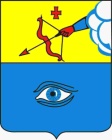 ПОСТАНОВЛЕНИЕ ___03.02.2020___                                                                                      № __6/1___г. ГлазовО внесении изменений в состав комиссии по координации работы по противодействию коррупции в муниципальном образовании «Город Глазов», утвержденный постановлением Главы города Глазова от 03.02.2016 № 6/1 В связи с кадровыми изменениями, руководствуясь Уставом муниципального образования «Город Глазов», П О С Т А Н О В Л Я Ю:1. Внести в состав комиссии по координации работы по противодействию коррупции в муниципальном образовании «Город Глазов», утвержденный постановлением Главы города Глазова от 03.02.2016 № 6/1 (в ред. от 22.02.2017 № 6/1, от 14.08.2017 № 6/2, от 28.03.2018 № 6/1, от 15.06.2018 № 6/2, 12.11.2018 № 6/3, 14.02.2019 № 6/1, 26.04.2019 №6/3) следующие изменения:1)  Исключить из состава:2)  Включить в состав комиссии:3)  Наименование должности Коксеновой Елены Мухтаровны изложить в следующей редакции: «начальник отдела муниципального заказа управления финансов Администрации города Глазова»;4) Наименование должности Трефиловой Надежды Александровны изложить в следующей редакции: «начальник управления организационной и кадровой работы Администрации города Глазова».2.   Настоящее постановление вступает в силу после его принятия.3. Настоящее постановление подлежит официальному опубликованию в средствах массовой информации.4. Контроль за исполнением настоящего постановления возложить на руководителя Аппарата Администрации города Глазова.           Глава города Глазова						С.Н. КоноваловГлавамуниципального образования«Город Глазов» «Глазкар» муниципал кылдытэтлэнтöроез-Махмудова Эльшана Айдыновича, начальника МО МВД России «Глазовский» полковника полиции (по согласованию);-Загидуллина Альберта Шамилевича, начальника МО МВД России «Глазовский» подполковника полиции (по согласованию);